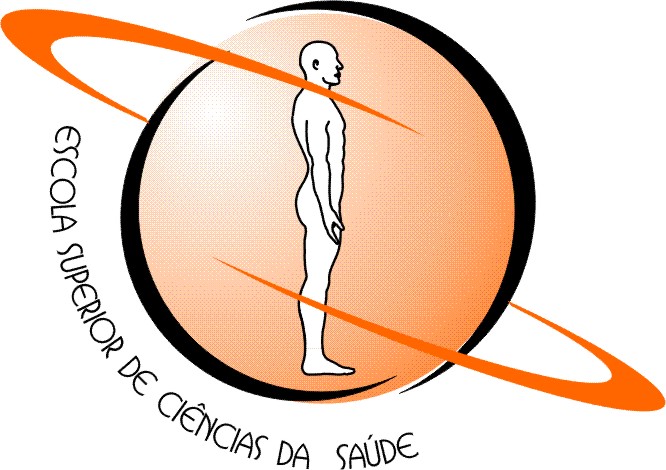 GOVERNO DO DISTRITO FEDERALESCOLA SUPERIOR DE CIÊNCIAS DA SAÚDECoordenação de Pesquisa e Comunicação CientíficaANEXO IGOVERNO DO DISTRITO FEDERALESCOLA SUPERIOR DE CIÊNCIAS DA SAÚDECoordenação de Pesquisa e Comunicação CientíficaANEXO IIRelação das atividades programadas, em ordem sequencial e temporal.Relação de itens de custeio e de capital com fonte (s) de financiamento(s), se existente(s), e o período de execução. Relação dos resultados ou produtos que se espera obter após o término da pesquisa.GOVERNO DO DISTRITO FEDERALESCOLA SUPERIOR DE CIÊNCIAS DA SAÚDECoordenação de Pesquisa e Comunicação CientíficaANEXO IIIGOVERNO DO DISTRITO FEDERALESCOLA SUPERIOR DE CIÊNCIAS DA SAÚDECoordenação de Pesquisa e Comunicação CientíficaANEXO IVBrasília,       de                           de 2017.__________________________Assinatura do(a) Orientador(a)GOVERNO DO DISTRITO FEDERALESCOLA SUPERIOR DE CIÊNCIAS DA SAÚDECoordenação de Pesquisa e Comunicação Científica ANEXO VPelo presente TERMO DE COMPROMISSO, o (a) Orientador (a) e o (a) Estudante bolsista indicado para atividades de iniciação científica, acima identificados, em conformidade com as disposições contidas no Edital Normativo, comprometem-se a respeitarem integralmente todas as condições constantes do presente Termo, enquanto estiverem no exercício da referida atividade, sob pena de suspensão e/ou cancelamento de seus vínculos no Programa de Iniciação Cientifica da Escola Superior de Ciências da Saúde (PIC/ESCS).Executar o projeto de iniciação científica que foi contemplado pelo Processo de Seleção de trata o Edital nº ....., de ..........................., sob a orientação de professor orientador;Encaminhar à Coordenação de Pesquisa e Comunicação Científica – CPECC o relatório de acompanhamento e o relatório final, de acordo com o cronograma de atividades do PIC/ESCS;O Orientador deverá apresentar dois Relatórios de Avaliação de Desempenho do Estudante participante da pesquisa, por ano, a contar do início da pesquisa, conforme modelo e calendário a serem enviados pela Coordenação do PIC, para fins de avaliação e monitoramento da atuação do estudante.Os estudantes participantes da pesquisa (bolsistas e voluntários) deverão apresentar, individualmente, dois Relatórios de Atuação do Orientador, a contar do início da pesquisa, conforme modelo e calendário a serem enviados pela Coordenação do PIC.O estudante bolsista se compromete a participar de curso(s) de extensão promovido pela CPECC.Apresentar os resultados (parciais e/ou finais) obtidos em seminários de pesquisa estudantil e todas as demais realizações previstas para o PIC/ESCS, fazendo referência ao órgão concedente, à sua condição de estudante de Iniciação Científica inscrito no PIC/ESCS;Apresentar obrigatoriamente o seu trabalho na Mostra de Iniciação Científica a ser realizada no decorrer do projeto inscrito no PIC/ESCS;Comunicar imediatamente à CPECC, qualquer alteração dos dados cadastrados, principalmente mudança de endereço, ou qualquer modificação que venha a ocorrer durante o período de vigência do projeto;Não dividir a bolsa com outro estudante;Não cumular a presente bolsa com qualquer outro tipo de remuneração, com exceção da bolsa permanência.Concordar com o PIC/ESCS quanto à possibilidade de a qualquer tempo, cancelar ou suspender a participação do estudante no Programa, quando não forem cumpridas as exigências estabelecidas no edital e normas em vigor (Resolução 43/2010-CEPE).Os estudantes bolsistas deverão devolver, em valores atualizados, a/s mensalidade/recebida/indevidamente, caso os compromissos assumidos não sejam cumpridos.Estar cadastrado no Diretório de Grupos de Pesquisa da FEPECS;Orientar o estudante nas diferentes fases do trabalho científico, incluindo a elaboração de relatórios parciais e finais e também no preparo de material para apresentação dos resultados em eventos científicos;O relatório final deverá ser entregue no formato de Artigo. Responsabilizar-se pela participação do estudante junto ao projeto;Atestar a participação do estudante junto ao projeto;Atestar o desenvolvimento do projeto do estudante, assim como o seu desempenho acadêmico mediante verificação de seu histórico escolar;Solicitar a substituição de estudante até no máximo nos três últimos meses de vigência do projeto;Incluir o nome do estudante nas publicações e nos trabalhos apresentados em eventos científicos, cujos resultados tiveram a participação efetiva do mesmo, como “Aluno (Bolsista) do Programa de Iniciação Científica da ESCS/FEPECS”.Solicitar à Coordenação do Programa de Iniciação Científica – CPECC, em tempo hábil, a suspensão da participação do estudante no PIC/ESCS nos casos de licenças, estágios ou outros motivos devidamente justificados, devendo a citada solicitação conter a ciência do estudante;Solicitar à CPECC o imediato cancelamento da participação do estudante no PIC/ESCS, no caso de desempenho insuficiente, desistência do curso ou do PIC/ESCS, trancamento de matrícula, não atendimento aos requisitos, conclusão de curso de graduação ou outros motivos devidamente justificados, devendo a citada solicitação conter a ciência do estudante;Concordar com o PIC/ESCS, quanto à possibilidade de, a qualquer tempo, cancelar ou suspender a participação do Orientador, quando comprovado o não atendimento das condições deste Termo ou das disposições contidas no Edital.E para que surtam todos os efeitos legais, o presente Termo é firmado pelo estudante de Iniciação Científica e pelo orientador.Brasília,       de                           de  2017.______________________			     ___________________________Assinatura do(a) Estudante		                 Assinatura do(a) Orientador(a)GOVERNO DO DISTRITO FEDERALESCOLA SUPERIOR DE CIÊNCIAS DA SAÚDECoordenação de Pesquisa e Comunicação CientíficaANEXO VIDECLARAÇÃO DE CÓPIA AUTÊNTICA - Processo Seletivo para formação de banco de dados de projetos de pesquisa a serem apoiados pelo Programa de Iniciação Científica (PIC), da ESCS/FEPECSEu, __________________________________________________________________________,Matrícula SES nº ________________, portador do CPF nº ________________________________________, concorrente ao Processo Seletivo para formação de banco de dados de projetos de pesquisa a serem apoiados pelo Programa de Iniciação Científica (PIC), da ESCS/FEPECS, declaro, que todos os comprovantes anexados ao Formulário de inscrição são cópias autênticas dos originais.Declaro, ainda, estar ciente de que, na hipótese de prestar falsas informações, estarei incorrendo em falta e sujeito às sanções cabíveis nos termos do artigo 299 do Código Penal Brasileiro.Brasília,______de__________________de 2017._________________________________________________Assinatura do Candidato ou do Representante LegalFORMULÁRIO DE INSCRIÇÃOFORMULÁRIO DE INSCRIÇÃOFORMULÁRIO DE INSCRIÇÃOFORMULÁRIO DE INSCRIÇÃOFORMULÁRIO DE INSCRIÇÃOFORMULÁRIO DE INSCRIÇÃOIDENTIFICAÇÃO DO ORIENTADORIDENTIFICAÇÃO DO ORIENTADORIDENTIFICAÇÃO DO ORIENTADORIDENTIFICAÇÃO DO ORIENTADORIDENTIFICAÇÃO DO ORIENTADORIDENTIFICAÇÃO DO ORIENTADORNome:Nome:Nome:Nome:Nome:Nome:Identidade nº:                                    Órgão Expedidor:                         Data emissão:Identidade nº:                                    Órgão Expedidor:                         Data emissão:Identidade nº:                                    Órgão Expedidor:                         Data emissão:Identidade nº:                                    Órgão Expedidor:                         Data emissão:Identidade nº:                                    Órgão Expedidor:                         Data emissão:Identidade nº:                                    Órgão Expedidor:                         Data emissão:Nacionalidade:Nacionalidade:Nacionalidade:CPF:CPF:CPF:Endereço:Endereço:Endereço:Endereço:UF:                CEP:Celular:Fone:E-mail:E-mail:E-mail:E-mail:Área de Conhecimento:(Tabela CNPq)Área de Conhecimento:(Tabela CNPq)Código CNPq:Descrição:Código CNPq:Descrição:Código CNPq:Descrição:Código CNPq:Descrição:Grupo de Pesquisa:Grupo de Pesquisa:Outros Pesquisadores envolvidos (informar nome completo, titulação, atribuições e tempo de dedicação ao projeto, vínculo institucional, telefones e e-mailOutros Pesquisadores envolvidos (informar nome completo, titulação, atribuições e tempo de dedicação ao projeto, vínculo institucional, telefones e e-mailOutros Pesquisadores envolvidos (informar nome completo, titulação, atribuições e tempo de dedicação ao projeto, vínculo institucional, telefones e e-mailOutros Pesquisadores envolvidos (informar nome completo, titulação, atribuições e tempo de dedicação ao projeto, vínculo institucional, telefones e e-mailOutros Pesquisadores envolvidos (informar nome completo, titulação, atribuições e tempo de dedicação ao projeto, vínculo institucional, telefones e e-mailOutros Pesquisadores envolvidos (informar nome completo, titulação, atribuições e tempo de dedicação ao projeto, vínculo institucional, telefones e e-mailTécnicos envolvidos no projeto (informar nome completo, titulação, atribuições e tempo de dedicação ao projeto, vínculo institucional, telefones e e-mail).Técnicos envolvidos no projeto (informar nome completo, titulação, atribuições e tempo de dedicação ao projeto, vínculo institucional, telefones e e-mail).Técnicos envolvidos no projeto (informar nome completo, titulação, atribuições e tempo de dedicação ao projeto, vínculo institucional, telefones e e-mail).Técnicos envolvidos no projeto (informar nome completo, titulação, atribuições e tempo de dedicação ao projeto, vínculo institucional, telefones e e-mail).Técnicos envolvidos no projeto (informar nome completo, titulação, atribuições e tempo de dedicação ao projeto, vínculo institucional, telefones e e-mail).Técnicos envolvidos no projeto (informar nome completo, titulação, atribuições e tempo de dedicação ao projeto, vínculo institucional, telefones e e-mail).Declaro conhecer e aceitar as normas do Edital Normativo do Processo Seletivo para formação de banco de dados de projetos de pesquisa a serem apoiados pelo Programa de Iniciação Científica (PIC) e pelo Programa de Iniciação Científica PIBIC/CNPq e, ainda, estar ciente de que, na hipótese de prestar falsas informações, estarei incorrendo em falta e sujeito às sanções cabíveis nos termos do artigo 299 do Código Penal Brasileiro.Brasília, ____/__________/2017.________________________________Assinatura do OrientadorDeclaro conhecer e aceitar as normas do Edital Normativo do Processo Seletivo para formação de banco de dados de projetos de pesquisa a serem apoiados pelo Programa de Iniciação Científica (PIC) e pelo Programa de Iniciação Científica PIBIC/CNPq e, ainda, estar ciente de que, na hipótese de prestar falsas informações, estarei incorrendo em falta e sujeito às sanções cabíveis nos termos do artigo 299 do Código Penal Brasileiro.Brasília, ____/__________/2017.________________________________Assinatura do OrientadorDeclaro conhecer e aceitar as normas do Edital Normativo do Processo Seletivo para formação de banco de dados de projetos de pesquisa a serem apoiados pelo Programa de Iniciação Científica (PIC) e pelo Programa de Iniciação Científica PIBIC/CNPq e, ainda, estar ciente de que, na hipótese de prestar falsas informações, estarei incorrendo em falta e sujeito às sanções cabíveis nos termos do artigo 299 do Código Penal Brasileiro.Brasília, ____/__________/2017.________________________________Assinatura do OrientadorDeclaro conhecer e aceitar as normas do Edital Normativo do Processo Seletivo para formação de banco de dados de projetos de pesquisa a serem apoiados pelo Programa de Iniciação Científica (PIC) e pelo Programa de Iniciação Científica PIBIC/CNPq e, ainda, estar ciente de que, na hipótese de prestar falsas informações, estarei incorrendo em falta e sujeito às sanções cabíveis nos termos do artigo 299 do Código Penal Brasileiro.Brasília, ____/__________/2017.________________________________Assinatura do OrientadorDeclaro conhecer e aceitar as normas do Edital Normativo do Processo Seletivo para formação de banco de dados de projetos de pesquisa a serem apoiados pelo Programa de Iniciação Científica (PIC) e pelo Programa de Iniciação Científica PIBIC/CNPq e, ainda, estar ciente de que, na hipótese de prestar falsas informações, estarei incorrendo em falta e sujeito às sanções cabíveis nos termos do artigo 299 do Código Penal Brasileiro.Brasília, ____/__________/2017.________________________________Assinatura do OrientadorDeclaro conhecer e aceitar as normas do Edital Normativo do Processo Seletivo para formação de banco de dados de projetos de pesquisa a serem apoiados pelo Programa de Iniciação Científica (PIC) e pelo Programa de Iniciação Científica PIBIC/CNPq e, ainda, estar ciente de que, na hipótese de prestar falsas informações, estarei incorrendo em falta e sujeito às sanções cabíveis nos termos do artigo 299 do Código Penal Brasileiro.Brasília, ____/__________/2017.________________________________Assinatura do OrientadorSUBMISSÃO DO PROJETO DE PESQUISASUBMISSÃO DO PROJETO DE PESQUISASUBMISSÃO DO PROJETO DE PESQUISAIdentificação do ProjetoIdentificação do ProjetoIdentificação do ProjetoTítulo do ProjetoTítulo do ProjetoTítulo do ProjetoPreferência de Modalidade de Projeto (  ) IC/ESCS   (  ) PIBIC/CNPq(  ) IC/ESCS   (  ) PIBIC/CNPqNúmero de Estudante (máximo de 2)Número de Estudante (máximo de 2)Estudante PIBIC indicado é elegível para modalidade PIBIC-Af?(  ) Sim   (  ) Não(  ) Sim   (  ) NãoPalavras-chave1. Objetivos e Justificativa (máximo 1 página)1. Objetivos e Justificativa (máximo 1 página)1. Objetivos e Justificativa (máximo 1 página)2. Método (máximo 1 página)3. Cronograma de execução (máximo ½ página)AtividadeAtividadeData inicialData inicialData finalLocal de execução da Pesquisa:Local de execução da Pesquisa:Local de execução da Pesquisa:Local de execução da Pesquisa:Local de execução da Pesquisa:Endereço:Endereço:Endereço:Endereço:Endereço:Cidade:UF:UF:CEP:CEP:Telefones:Telefones:Telefones:Telefones:Telefones:Representante legal:Representante legal:Representante legal:Representante legal:Representante legal:E-mail:E-mail:E-mail:E-mail:E-mail:4. Orçamento (máximo 1 página)4. Orçamento (máximo 1 página)4. Orçamento (máximo 1 página)4. Orçamento (máximo 1 página)4. Orçamento (máximo 1 página)ItemValor (R$)FonteCusteioMaterial de consumoDiáriasPassagensServiço de Pessoa FísicaServiço de Pessoa JurídicaCapitalEquipamentosMaterial permanenteMaterial bibliográfico5. Resultados esperados (máximo 1 página)6. Referências (máximo 1 página)AVALIAÇÃO DO PROJETO DE PESQUISAAVALIAÇÃO DO PROJETO DE PESQUISAAVALIAÇÃO DO PROJETO DE PESQUISAAVALIAÇÃO DO PROJETO DE PESQUISAAVALIAÇÃO DO PROJETO DE PESQUISAGrupo I – Mérito científico do projetoGrupo I – Mérito científico do projetoGrupo I – Mérito científico do projetoMáximo de pontosPontuação máxima para o item1.1 – Coerência entre objetivos e métodos1.1 – Coerência entre objetivos e métodos1.1 – Coerência entre objetivos e métodos101.2 – Originalidade1.2 – Originalidade1.2 – Originalidade101.3 – Viabilidade de execução1.3 – Viabilidade de execução1.3 – Viabilidade de execução10Pontuação Total no Grupo IPontuação Total no Grupo IPontuação Total no Grupo I30Grupo II – Potencial do projeto em dar respostas ao aprimoramento dos serviços e melhoria da saúde da populaçãoGrupo II – Potencial do projeto em dar respostas ao aprimoramento dos serviços e melhoria da saúde da populaçãoGrupo II – Potencial do projeto em dar respostas ao aprimoramento dos serviços e melhoria da saúde da populaçãoMáximo de pontosPontuação máxima para o item2. 1 – Potencial do projeto em dar respostas ao aprimoramento do SUS/DF, da educação em saúde e da qualidade de vida e saúde da população. 2. 1 – Potencial do projeto em dar respostas ao aprimoramento do SUS/DF, da educação em saúde e da qualidade de vida e saúde da população. 2. 1 – Potencial do projeto em dar respostas ao aprimoramento do SUS/DF, da educação em saúde e da qualidade de vida e saúde da população. 30Pontuação Total no Grupo IIPontuação Total no Grupo IIPontuação Total no Grupo II30Grupo III – Adequação do orçamento do projeto para alcance dos objetivos propostosGrupo III – Adequação do orçamento do projeto para alcance dos objetivos propostosGrupo III – Adequação do orçamento do projeto para alcance dos objetivos propostosMáximo de pontosPontuação máxima para o item3.1 – Adequação do orçamento apresentado para alcance dos objetivos propostos3.1 – Adequação do orçamento apresentado para alcance dos objetivos propostos3.1 – Adequação do orçamento apresentado para alcance dos objetivos propostos10Pontuação Total no Grupo IIIPontuação Total no Grupo IIIPontuação Total no Grupo III10Grupo IV – Adequação do cronograma apresentado para alcance dos objetivos propostosGrupo IV – Adequação do cronograma apresentado para alcance dos objetivos propostosGrupo IV – Adequação do cronograma apresentado para alcance dos objetivos propostosMáximo de pontosPontuação máxima para o item4.1 – Adequação do cronograma para alcance dos objetivos propostos4.1 – Adequação do cronograma para alcance dos objetivos propostos4.1 – Adequação do cronograma para alcance dos objetivos propostos10Pontuação Total no Grupo IVPontuação Total no Grupo IVPontuação Total no Grupo IV10PONTUAÇÃO TOTALPONTUAÇÃO TOTALPONTUAÇÃO TOTAL80TOTAL DE PONTOS DO CANDIDATO                                                                                                        (SOMATÓRIO DA PONTUAÇÃO EM CADA GRUPO)TOTAL DE PONTOS DO CANDIDATO                                                                                                        (SOMATÓRIO DA PONTUAÇÃO EM CADA GRUPO)ASSINATURA DO CANDIDATOASSINATURA DO CANDIDATO____________________________________________________________________________________TOTAL DE PONTOS AFERIDOS PELA BANCA EXAMINADORA                                                                                                         TOTAL DE PONTOS AFERIDOS PELA BANCA EXAMINADORA                                                                                                         ASSINATURA DOS MEMBROS DA BANCA EXAMINADORA1____________________________________________________________________________________ASSINATURA DOS MEMBROS DA BANCA EXAMINADORA2____________________________________________________________________________________ASSINATURA DOS MEMBROS DA BANCA EXAMINADORA3____________________________________________________________________________________ASSINATURA DOS MEMBROS DA BANCA EXAMINADORA4____________________________________________________________________________________ASSINATURA DOS MEMBROS DA BANCA EXAMINADORA5____________________________________________________________________________________FORMULÁRIO DE PONTUAÇÃO DO PESQUISADORFORMULÁRIO DE PONTUAÇÃO DO PESQUISADORFORMULÁRIO DE PONTUAÇÃO DO PESQUISADORFORMULÁRIO DE PONTUAÇÃO DO PESQUISADORFORMULÁRIO DE PONTUAÇÃO DO PESQUISADORFORMULÁRIO DE PONTUAÇÃO DO PESQUISADORGrupo I – Titulação e experiência do PesquisadorPontos por tituloPontos por tituloPontos por tituloPontuação do pesquisadorPontuação máxima para o item1.1 – Pós-Doutorado44441.2 – Doutorado55551.3 – Mestrado44441.4 - Especialização22241.5 – Orientação em PIC/PIBIC 1/ano1/ano1/ano3Pontuação Total Grupo IPontuação Total Grupo IPontuação Total Grupo IPontuação Total Grupo I20Grupo II – Produção científica do pesquisadorPontos por tituloPontos por tituloPontos por tituloPontuação do pesquisadorPontuação máxima para o item2.1 – Autor, coautor e/ou editor de livro publicado (com ISBN)3,0 pontos por livro. 3,0 pontos por livro. 3,0 pontos por livro. 15,02.2 - Autoria e/ou coautoria de capítulo de livro publicado (com ISBN)2,5 pontos por livro2,5 pontos por livro2,5 pontos por livro15,02.3 - Membro de Conselho Editorial ou Conselho Consultivo de periódico1,5 pontos por periódico indexados em revistas internacionais1,0 pontos por periódico indexados nacional1,5 pontos por periódico indexados em revistas internacionais1,0 pontos por periódico indexados nacional1,5 pontos por periódico indexados em revistas internacionais1,0 pontos por periódico indexados nacional5,02.4 – Revisor ad hoc de periódico.1,5 pontos por periódico indexados em revistas internacionais1,0 pontos por periódico indexados nacional1,5 pontos por periódico indexados em revistas internacionais1,0 pontos por periódico indexados nacional1,5 pontos por periódico indexados em revistas internacionais1,0 pontos por periódico indexados nacional5,02.5 - Autoria e/ou coautoria de artigo publicado em periódico indexado no ISI, Scimago, MEDLINE ou Scopus nos últimos 5 anos2,0 pontos por artigo publicado em periódico indexados em revistas internacionais1,5 ponto por artigo publicado em periódico indexados nacional2,0 pontos por artigo publicado em periódico indexados em revistas internacionais1,5 ponto por artigo publicado em periódico indexados nacional2,0 pontos por artigo publicado em periódico indexados em revistas internacionais1,5 ponto por artigo publicado em periódico indexados nacional30,02.6 - Autoria e/ou coautoria de resumo publicado em anais de eventos científicos nos últimos 5 anos1,0 ponto por resumo publicado em anais de eventos científicos de abrangência internacional, 0,75 ponto por resumo publicado em anais de eventos científicos de abrangência nacional,1,0 ponto por resumo publicado em anais de eventos científicos de abrangência internacional, 0,75 ponto por resumo publicado em anais de eventos científicos de abrangência nacional,1,0 ponto por resumo publicado em anais de eventos científicos de abrangência internacional, 0,75 ponto por resumo publicado em anais de eventos científicos de abrangência nacional,10,0PONTUAÇÃO TOTAL MÁXIMA DO CANDIDATO NO GRUPO IIPONTUAÇÃO TOTAL MÁXIMA DO CANDIDATO NO GRUPO IIPONTUAÇÃO TOTAL MÁXIMA DO CANDIDATO NO GRUPO IIPONTUAÇÃO TOTAL MÁXIMA DO CANDIDATO NO GRUPO II80PONTUAÇÃO MÁXIMA DO ANEXO IVPONTUAÇÃO MÁXIMA DO ANEXO IVPONTUAÇÃO MÁXIMA DO ANEXO IVPONTUAÇÃO MÁXIMA DO ANEXO IVPONTUAÇÃO MÁXIMA DO ANEXO IV      100TOTAL DE PONTOS DO CANDIDATO                                                                                                        (SOMATÓRIO DA PONTUAÇÃO EM CADA GRUPO)TOTAL DE PONTOS DO CANDIDATO                                                                                                        (SOMATÓRIO DA PONTUAÇÃO EM CADA GRUPO)TOTAL DE PONTOS DO CANDIDATO                                                                                                        (SOMATÓRIO DA PONTUAÇÃO EM CADA GRUPO)ASSINATURA DO PESQUISADORASSINATURA DO PESQUISADORASSINATURA DO PESQUISADOR_______________________________________________________________TOTAL DE PONTOS AFERIDOS PELA BANCA EXAMINADORA                                                                                                         TOTAL DE PONTOS AFERIDOS PELA BANCA EXAMINADORA                                                                                                         TOTAL DE PONTOS AFERIDOS PELA BANCA EXAMINADORA                                                                                                         ASSINATURA DOS MEMBROS DA BANCA EXAMINADORAASSINATURA DOS MEMBROS DA BANCA EXAMINADORA1_______________________________________________________________ASSINATURA DOS MEMBROS DA BANCA EXAMINADORAASSINATURA DOS MEMBROS DA BANCA EXAMINADORA2_______________________________________________________________ASSINATURA DOS MEMBROS DA BANCA EXAMINADORAASSINATURA DOS MEMBROS DA BANCA EXAMINADORA3_______________________________________________________________ASSINATURA DOS MEMBROS DA BANCA EXAMINADORAASSINATURA DOS MEMBROS DA BANCA EXAMINADORA4_______________________________________________________________ASSINATURA DOS MEMBROS DA BANCA EXAMINADORAASSINATURA DOS MEMBROS DA BANCA EXAMINADORA5_______________________________________________________________IDENTIFICAÇÃO DO ESTUDANTE DE INICIAÇÃO CIENTÍFICA Modalidade: (     ) Bolsista PIBIC/CNPq (     ) Bolsista PIBIC-Af/CNPq (     ) Bolsista IC/ESCS (     ) Voluntário IDENTIFICAÇÃO DO ESTUDANTE DE INICIAÇÃO CIENTÍFICA Modalidade: (     ) Bolsista PIBIC/CNPq (     ) Bolsista PIBIC-Af/CNPq (     ) Bolsista IC/ESCS (     ) Voluntário IDENTIFICAÇÃO DO ESTUDANTE DE INICIAÇÃO CIENTÍFICA Modalidade: (     ) Bolsista PIBIC/CNPq (     ) Bolsista PIBIC-Af/CNPq (     ) Bolsista IC/ESCS (     ) Voluntário IDENTIFICAÇÃO DO ESTUDANTE DE INICIAÇÃO CIENTÍFICA Modalidade: (     ) Bolsista PIBIC/CNPq (     ) Bolsista PIBIC-Af/CNPq (     ) Bolsista IC/ESCS (     ) Voluntário IDENTIFICAÇÃO DO ESTUDANTE DE INICIAÇÃO CIENTÍFICA Modalidade: (     ) Bolsista PIBIC/CNPq (     ) Bolsista PIBIC-Af/CNPq (     ) Bolsista IC/ESCS (     ) Voluntário IDENTIFICAÇÃO DO ESTUDANTE DE INICIAÇÃO CIENTÍFICA Modalidade: (     ) Bolsista PIBIC/CNPq (     ) Bolsista PIBIC-Af/CNPq (     ) Bolsista IC/ESCS (     ) Voluntário IDENTIFICAÇÃO DO ESTUDANTE DE INICIAÇÃO CIENTÍFICA Modalidade: (     ) Bolsista PIBIC/CNPq (     ) Bolsista PIBIC-Af/CNPq (     ) Bolsista IC/ESCS (     ) Voluntário Nome:Nome:Nome:Nome:Nome:Nome:Nome:Curso:Curso:Matrícula:Matrícula:Matrícula:Série:Série:RG nº:                                                 Órgão Expedidor:                        Data emissão:RG nº:                                                 Órgão Expedidor:                        Data emissão:RG nº:                                                 Órgão Expedidor:                        Data emissão:RG nº:                                                 Órgão Expedidor:                        Data emissão:RG nº:                                                 Órgão Expedidor:                        Data emissão:RG nº:                                                 Órgão Expedidor:                        Data emissão:RG nº:                                                 Órgão Expedidor:                        Data emissão:CPF:CPF:CPF:CPF:EndereçoEndereçoEndereçoEndereçoU.FU.FCEP:E-mail:E-mail:E-mail:E-mail:E-mail:E-mail:E-mail:Celular:Celular:Telefone:Telefone:Telefone:Telefone:Telefone:Informações bancárias Informações bancárias Informações bancárias Informações bancárias Informações bancárias Informações bancárias Informações bancárias BANCO: Nº da Agência:Nº da Agência:Nº da Conta Corrente:Nº da Conta Corrente:Nº da Conta Corrente:Nº da Conta Corrente:PROJETO DE PESQUISAPROJETO DE PESQUISAPROJETO DE PESQUISAPROJETO DE PESQUISAPROJETO DE PESQUISAPROJETO DE PESQUISAPROJETO DE PESQUISANome do Orientador:Nome do Orientador:Nome do Orientador:Nome do Orientador:Nome do Orientador:Nome do Orientador:Nome do Orientador:Email do Orientador:Email do Orientador:Email do Orientador:Email do Orientador:Email do Orientador:Email do Orientador:Email do Orientador:Título do Projeto:Título do Projeto:Título do Projeto:Título do Projeto:Título do Projeto:Título do Projeto:Título do Projeto:VIGÊNCIA DO PROJETO DE INICIAÇÃO CIENTÍFICA: agosto 2016 a julho 2017VIGÊNCIA DO PROJETO DE INICIAÇÃO CIENTÍFICA: agosto 2016 a julho 2017VIGÊNCIA DO PROJETO DE INICIAÇÃO CIENTÍFICA: agosto 2016 a julho 2017VIGÊNCIA DO PROJETO DE INICIAÇÃO CIENTÍFICA: agosto 2016 a julho 2017VIGÊNCIA DO PROJETO DE INICIAÇÃO CIENTÍFICA: agosto 2016 a julho 2017VIGÊNCIA DO PROJETO DE INICIAÇÃO CIENTÍFICA: agosto 2016 a julho 2017VIGÊNCIA DO PROJETO DE INICIAÇÃO CIENTÍFICA: agosto 2016 a julho 20171. Objetivos específicos do estudante (máximo ½ página)Listar os objetivos específicos desse bolsista2. Resultados específicos do estudante (máximo ½ página) Listar os resultados específicos a serem alcançados por esse estudante, entre eles a capacitação a ser alcançada pelo estudante ao final do programa. 3. Cronograma específico de execução (máximo 1 página)Relação das atividades programadas, em ordem sequencial e temporal, para esse estudante dentro do período proposto.Período(em meses)AtividadeTERMO DE COMPROMISSO DO ESTUDANTE E ORIENTADORCOMPROMISSOS CONJUNTOSCOMPROMISSOS ASSUMIDOS PELO ORIENTADOR